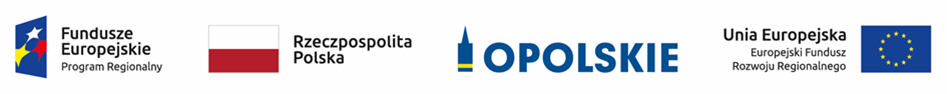 Opole, dnia 16.11.2022 r.Zamawiający:Województwo Opolskie z siedzibą: Urząd Marszałkowski Województwa Opolskiego
ul. Piastowska 14, 45 – 082 Opole Ogłoszenie nr 2022/BZP 00426411/01 z dnia 2022-11-08INFORMACJA Z OTWARCIA OFERT Dotyczy: „EKOSPEKTAKL EDUKACYJNY W RAMACH PROJEKTU "MAMY RADY NA ODPADY” — KAMPANIA EDUKACYJNA NA TERENIE WOJEWÓDZTWA OPOLSKIEGO”, postępowanie nr DOA-ZP.272.39.2022Działając na podstawie art. 222 ust. 5 ustawy z 11 września 2019 r. – Prawo zamówień publicznych (t.j. Dz.U. z 2022 r. poz. 1710 ze zm.), zamawiający informuje, że w postępowaniu wpłynęły następujące oferty:Termin otwarcia ofert: 16.11.2022 r. o godz. 09:30.Kwota, jaką Zamawiający zamierza przeznaczyć na sfinansowanie zamówienia, została podana na miniPortalu w dniu 10.11.2022 r. tj.: 200 000,00 zł (brutto).Z upoważnienia Zarządu Województwa Opolskiego /podpis nieczytelny/Anna Kurdej - MichniewiczZa-ca Dyrektora Departamentu Organizacyjno – Administracyjnego	Kierownik zamawiającego lub osoba upoważniona do           
              podejmowania czynności w jego imieniuNumer ofertyWykonawcaCena1.NAZWA: TEATR EKO STUDIO ANDRZEJ CZERNIKADRES: UL. DUBOIS 1A,  45-070 OPOLE186 468,00 PLNw tym podatek VAT